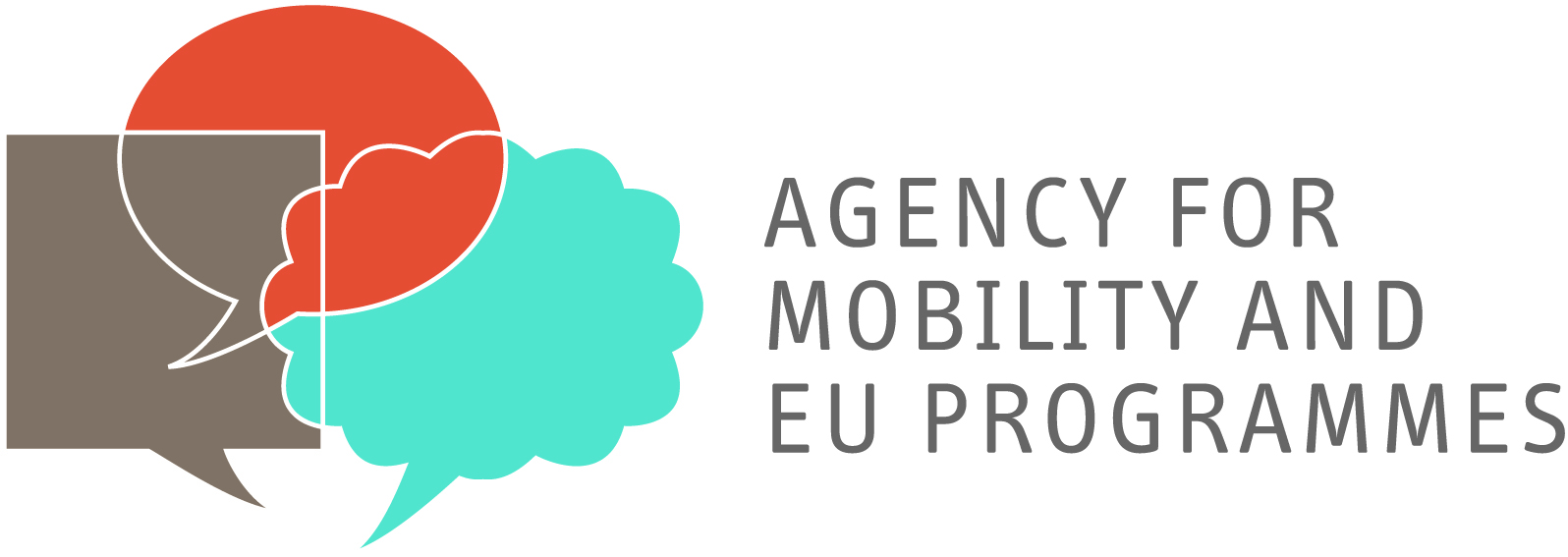 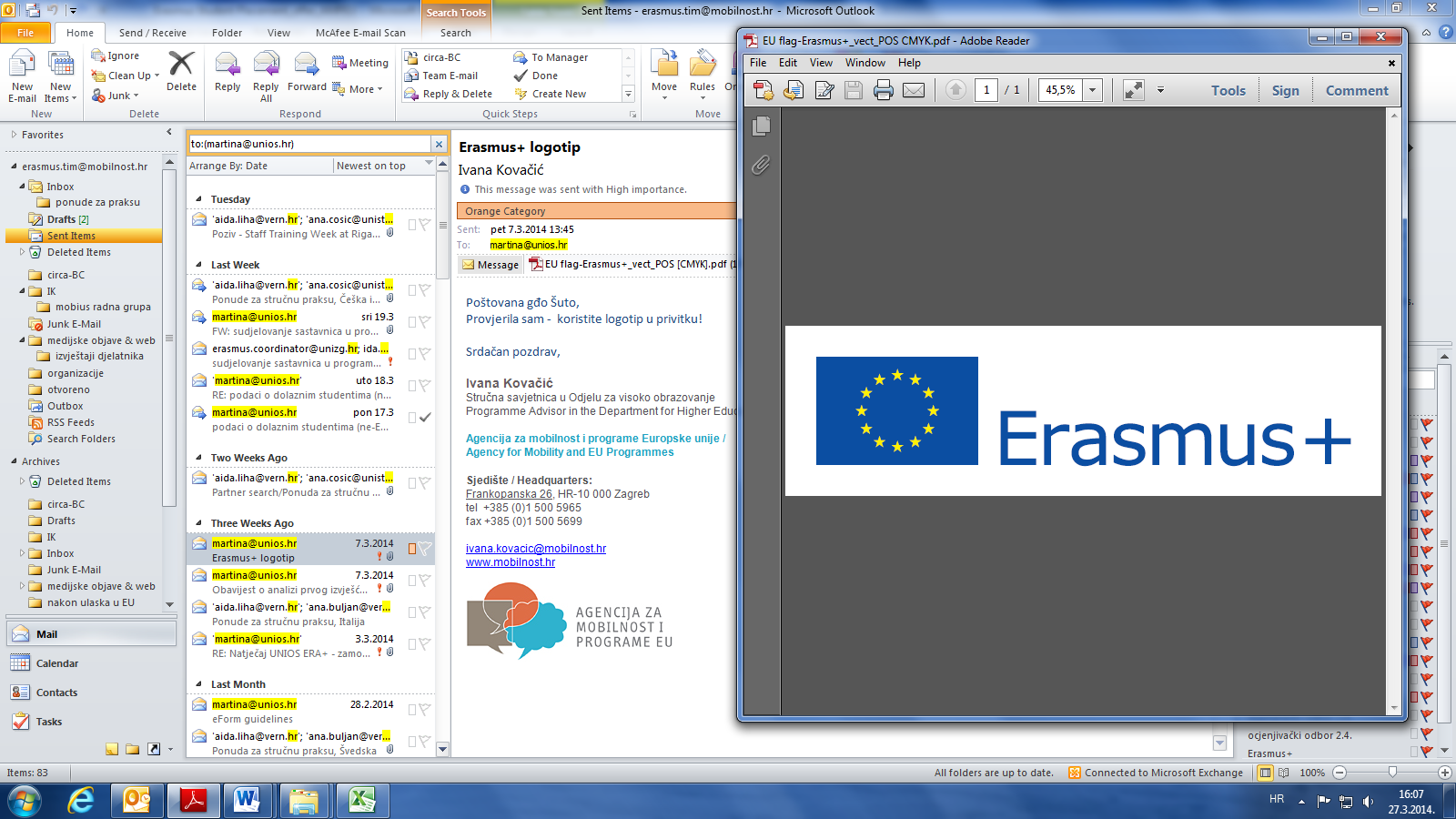 Erasmus Student PlacementErasmus Student PlacementCONTACT DETAILSCONTACT DETAILSContact personŽarko Jaković, dipl.biol.Department / FunctionCuratorDirect telephone number+385 52 381 402Direct mobile+385 91 1381 402Direct e-mail addresszarko@aquarium.hrPLACEMENT INFORMATIONPLACEMENT INFORMATIONDepartment / FunctionEducatorDescription of activitiesLeading workshops, guided tours and field work on the coast. The applicant will be introduced to our practical work  and receive all necesssary assistance in leading the workshops.Duration3 monthsWorking hours / Weekly hoursUp to 40 hoursCityPulaHelp with finding Accommodation Yes NoFinancial contribution Yes         150    € NoOtherREQIUREMENTSREQIUREMENTSOral and written language skillsEnglish (level:intermediate  ) German  (level: fluent, preffered native ) Other  (level:  )Computer skillsbasicDriver's license  Yes NoOtherTeachers of biology and chemistry preffered, with good communication skills and diving experience  